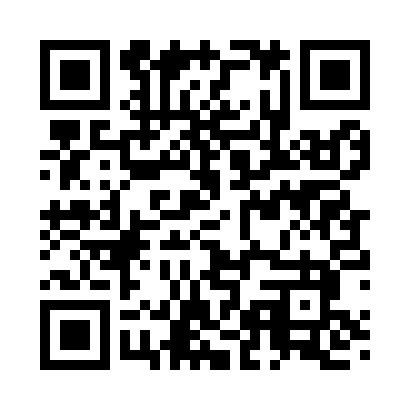 Prayer times for Days Ferry, Maine, USAMon 1 Jul 2024 - Wed 31 Jul 2024High Latitude Method: Angle Based RulePrayer Calculation Method: Islamic Society of North AmericaAsar Calculation Method: ShafiPrayer times provided by https://www.salahtimes.comDateDayFajrSunriseDhuhrAsrMaghribIsha1Mon3:105:0112:434:508:2610:162Tue3:115:0112:434:508:2510:153Wed3:125:0212:444:508:2510:154Thu3:135:0312:444:508:2510:145Fri3:145:0312:444:508:2410:146Sat3:155:0412:444:508:2410:137Sun3:165:0512:444:508:2410:128Mon3:175:0512:444:508:2310:119Tue3:185:0612:454:508:2310:1010Wed3:205:0712:454:508:2210:0911Thu3:215:0812:454:508:2210:0812Fri3:225:0912:454:508:2110:0713Sat3:235:0912:454:508:2010:0614Sun3:255:1012:454:508:2010:0515Mon3:265:1112:454:508:1910:0416Tue3:275:1212:454:508:1810:0317Wed3:295:1312:454:498:1810:0118Thu3:305:1412:464:498:1710:0019Fri3:325:1512:464:498:169:5920Sat3:335:1612:464:498:159:5721Sun3:355:1712:464:498:149:5622Mon3:365:1812:464:488:139:5523Tue3:385:1912:464:488:129:5324Wed3:395:2012:464:488:119:5225Thu3:415:2112:464:478:109:5026Fri3:425:2212:464:478:099:4827Sat3:445:2312:464:478:089:4728Sun3:455:2412:464:468:079:4529Mon3:475:2512:464:468:069:4430Tue3:495:2612:464:468:059:4231Wed3:505:2712:464:458:049:40